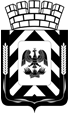 Администрация Ленинского городского округа 
Московской областиФИНАНСОВО-ЭКОНОМИЧЕСКОЕ УПРАВЛЕНИЕ
АДМИНИСТРАЦИИ ЛЕНИНСКОГО ГОРОДСКОГО ОКРУГА
МОСКОВСКОЙ ОБЛАСТИПриказО внесении изменений в сводную бюджетную роспись на 2022 год и на плановый период 2023 и 2024 годовВ соответствии со статьей 217 Бюджетного кодекса Российской Федерации, Положением о бюджетном процессе в Ленинском городском округе Московской области,ПРИКАЗЫВАЮ:1. Внести следующие изменения в сводную бюджетную роспись бюджета Ленинского городского округа увеличив на 2022 год на сумму 1 902 490,00 рублей, на 2023 год на сумму 17 209 000,00 рублей, на 2024 год на сумму 16 183 000,00 рублей:     1.1 В соответствии с Законом Московской области "О бюджете Московской области на 2022 год и на плановый период 2023 и 2024 годов", уведомлениями МЭФ МО, уточнить объемы по межбюджетным трансфертам:- субсидия на организацию работы по преобразованию необходимых сведений о гражданах, которые содержатся в документах воинского учета военных комиссариатов Московской области, в электронно-цифровую форму работниками многофункциональных центров предоставления государственных и муниципальных услуг в 2022 год увеличена на 42 000,00 рублей; - иные межбюджетные трансферты на ежемесячное денежное вознаграждение за классное руководство педагогическим работникам государственных и муниципальных общеобразовательных организаций (Финансовое обеспечение государственных гарантий реализации прав на получение общедоступного и бесплатного дошкольного образования в муниципальных дошкольных образовательных организациях в Московской области, общедоступного и бесплатного дошкольного, начального общего, основного общего, среднего общего образования в муниципальных общеобразовательных организациях в Московской области, обеспечение дополнительного образования детей в муниципальных общеобразовательных организациях в Московской области, включая расходы на оплату труда, приобретение учебников и учебных пособий, средств обучения, игр, игрушек (за исключением расходов на содержание зданий и оплату коммунальных услуг) в 2023 году увеличена на 17 209 000,0 рублей, в 2024 году увеличена на 16 183 000,0 рублей;- иные межбюджетные трансферты на реализацию отдельных мероприятий муниципальных программ в сфере образования (на оплату труда педагогов дополнительного образования) в 2022 году уменьшена на 611 000,00 рублей;- субсидия на строительство и реконструкция (модернизация) объектов питьевого водоснабжения в 2022 году увеличена на 2 471 490,00 рублей;1.2 В соответствии с постановлением администрации Ленинского городского округа Московской области от 24.12.2020 №3264 «Об утверждении Порядка использования (перераспределения) средств, зарезервированных в составе утвержденных в решении о бюджете Ленинского городского округа Московской области бюджетных ассигнований» и письмами главных распорядителей бюджетных средств, произвести перераспределение средств:от 21.12.2022 № 125-01СЗ-7060914 0113 9900004000 870 – 15 439 500,0	             987 0503 1710171360 612 + 15 439 500,0от 22.12.2022 № 125-01СЗ-7106914 0113 9900004000 870 – 754 590,0	              987 0502 101F552439 414 + 461 000,0                                                                                      987 0502 101F55243F 414 + 293 590,0от 29.12.2022 № 125-01СЗ-7242914 0113 9900004000 870 – 54,12                              987 0502 101F552439 414 + 54,121.3 В соответствии с п.4.1. Решения Совета депутатов Ленинского городского округа Московской области от 26.08.2020 №13/1 «Об утверждении Положения о бюджетном процессе в Ленинском городском округе Московской области» и письмами главных распорядителей бюджетных средств, произвести перераспределение средств:Администрация (руб.):от 09.12.2022 № 183987 0113 1250106090 111 – 51 825,18	987 0113 1250106090 321 + 51 825,18от 16.12.2022 №125-01Исх-19707987 0203 1350351180 129 – 21 000,0	987 0203 1350351180 121 + 21 000,0от 23.12.2022 №125-01Исх-20148987 0104 1250100120 244 – 350 105,0	987 0104 1250100120 247 + 350 105,0от 26.12.2022 №125-01СЗ-7145987 0502 1020298403 414 – 7 522 000,0	987 0502 10202К8403 414 + 7 522 000,0от 29.12.2022 №125-01исх-20653987 0104 0910760710 121 – 120,0		987 0104 0910760710 129 + 120,0от 30.12.2022 №125-01СЗ-7252987 0113 9900000080 853 – 596 000,0	987 0113 9900000080 831 + 596 000,0Управление образования (руб.):от 15.12.2022 №4862-01исх922 0709 0350106080 119 – 80 000,00    	922 0709 0350106080 111 + 80 000,00    от 19.12.2022 №4921-01исх922 0702 0320106050 622 – 60 000,0	922 0702 0320106050 244 + 60 000,0от 22.12.2022 № 4975-01исх922 0702 0320162010 611 – 8 479 000,0	922 0702 0320162010 621 + 8 479 000,0от 16.12.2022 № 4895-01исх922 0702 0320106050 612 –34 845,0	922 0702 0320106050 612 +34 845,0922 0701 0310206040 612 +31 535,0            922 0701 0310206040 622 +3 310,0от 23.12.2022 №5005-01исх922 0702 0320106050 612 – 53 450,0    	922 0702 0320106050 622 + 28 610,0    922 0701 0310206040 622 + 24 840,0    от 28.12.2022 № 5101-01исх922 0709 0350100130 244 – 1 000,0	            922 0709 0350100130 853 + 1 000,0	от 29.12.2022 №5129-01исх922 0702 0320162010 612 – 85 000,0	922 0702 0320162010 622 + 85 000,02. Начальнику организационно-правового отдела Т.И. Русановой обеспечить размещение приказа в информационно-телекоммуникационной сети Интернет по адресу: http://www.adm-vidnoe.ru.3. Настоящий приказ вступает в силу со дня его подписания.4. Контроль за исполнением настоящего приказа оставляю за собой.Заместитель главы администрации-начальник Финансово-экономического управления               	       Л.В. Колмогороваот30.12.2022№108